 Physics Department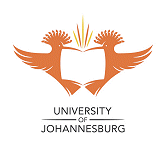 			Tel: +27-(0)11-559-2327		        University of Johannesburg			Fax: +27-(0)11-559-2339		        PO Box 524Email: teffoseakamela@gmail.com           Auckland Park 2006Dear EditorRe: Paper ID 96Title: A Study of Crack Formation and its Effect on Internal Surface Area using Micro-Focus X-ray Computerised Tomography and Fractal Geometry.We would like to take this opportunity to thank the reviewers for their comments.  The manuscript was edited and corrected accordingly. In particular we would like to bring to your attention the following:We have changed the title somewhat, to better clarify the link between crack and internal surface area. Whenever confusion between crack analysis and associated surface area may arise it has been clarified. In the introduction, the clarity of resolution of the scan was added as requested by the reviewer.In sub-section 2.2, equation (1) was removed because it did not aid understanding, even though this was not proposed by the reviewer. In section 3 of results and discussion the Fraction column of the Table 1 was removed and included in the Number of scale lengths column. The comment about figure 5 was added as requested by the reviewer. The fractal analysis plots for large and small brick samples were added, as requested by the reviewer. Figure 8, a 3D image of one of the sample cracks, and a “normal” quantification of such a crack was added as requested by the reviewer. We trust that our manuscript may now be re-considered for publication.Thank you.Yours sincerelyTeffo Welhemina Seakamela.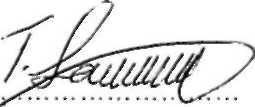 